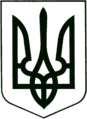 УКРАЇНА
МОГИЛІВ-ПОДІЛЬСЬКА МІСЬКА РАДА
ВІННИЦЬКОЇ ОБЛАСТІ                                                           РІШЕННЯ №523Про затвердження Статуту Могилів-Подільського міського комунального підприємства «Комбінат комунальних підприємств»  у новій редакції             Керуючись ст. 26 Законом України «Про місцеве самоврядування в Україні», відповідно до ст. ст. 57, 78 Господарського кодексу України, з метою впорядкування діяльності, посилення ефективності та вдосконалення роботи Могилів-Подільського міського комунального підприємства «Комбінат комунальних підприємств», яке знаходиться у комунальній власності Могилів-Подільської міської територіальної громади Могилів-Подільського району Вінницької області, -                                              міська рада ВИРІШИЛА: 1. Привести у відповідність до чинного законодавства та затвердити Статут Могилів-Подільського міського комунального підприємства «Комбінат комунальних підприємств» у новій редакції згідно з додатком, що додається.2. Директору Могилів-Подільського МКП «Комбінат комунальних підприємств» Поцелуйко О.В.:2.1. надати дозвіл на підписання установчого документу (Статуту)        підприємства.2.2. провести всі необхідні заходи щодо державної реєстрації нової редакції Статуту підприємства, згідно вимог чинного законодавства.3. Контроль за виконанням даного рішення покласти на першого заступника міського голови Безмещука П.О..           Міський голова			                           Геннадій ГЛУХМАНЮК                                                                                             	Додаток                                                                                          до рішення 19 сесії                                                                                  міської ради 8 скликання                                                                                  від 29.04. 2022 року №523СтатутМогилів-Подільського міськогокомунального підприємства«Комбінат комунальних підприємств»(нова редакція)м. Могилів-Подільський2022р.ЗАГАЛЬНІ  ПОЛОЖЕННЯ1.1. Могилів-Подільське міське комунальне підприємство «Комбінат комунальних підприємств» (надалі - Підприємство) створено рішенням 3 сесії Могилів-Подільської міської ради 6 скликання від 09.12.2010р. №46 «Про створення міського комунального підприємства «Комбінат комунальних підприємств» та затвердження його Статуту», відповідно до Закону України «Про місцеве самоврядування в Україні».1.2. Підприємство в своїй діяльності керується Конституцією України, законами України «Про місцеве самоврядування в Україні», «Про благоустрій населених пунктів», «Про відходи», «Про захист прав споживачів», кодексом України про адміністративні правопорушення, Цивільним та Господарським кодексами України, нормативно-правовими актами Президента України, Кабінету Міністрів України, Верховної Ради України, рішеннями міської ради та її виконавчого комітету, розпорядженнями міського голови, даним Статутом та іншими нормативно-правовими актами України.1.3. Засновником Підприємства є Могилів-Подільська міська рада Вінницької області. Підприємство є комунальною власністю Могилів-Подільської міської територіальної громади, управління якою здійснює Засновник.1.4. Підприємство у своїй діяльності підпорядковується Могилів-Подільській міській раді (далі - Засновник), виконавчому комітету Могилів-Подільської міської ради (далі – Орган Управління) та міському голові.НАЙМЕНУВАННЯ ТА МІСЦЕЗНАХОДЖЕННЯ2.1. Найменування підприємства:                                                                                                                                                        Повна: Могилів-Подільське міське комунальне підприємство «Комбінат комунальних підприємств»;                                                                                                        Коротка: Мог.-Под. МКП «ККП»;     2.2. Місце знаходження та юридична адреса: вулиця Шевченка, 63, м. Могилів-Подільський, Вінницької обл., 24000.                                  3. ЮРИДИЧНИЙ СТАТУС3.1. Підприємство є юридичною особою за законодавством України та набуває статусу та прав юридичної особи з моменту його державної реєстрації.3.2. Підприємство має самостійний баланс, розрахунковий, валютний та інші рахунки, круглу печатку зі своїм найменуванням, штамп, інші печатки, штампи і реквізити, діє на принципах повного господарського розрахунку і самоокупності; несе відповідальність по прийнятих на себе зобов'язань перед партнерами, по заключених договорах, перед державним та міським бюджетами та банками, Підприємство може мати знак для товарів і послуг, який реєструється відповідно до чинного законодавства.3.3. Підприємство має право від свого імені укладати договори, контракти, набувати майнові та особисті немайнові права і нести обов'язки, бути позивачем і відповідачем в суді, господарському та третейському судах.  За погодженням із Засновником здійснювати експортно-імпортні операції, необхідні для його діяльності та функціонування.3.4. Підприємство може створювати філії, представництва та інші відокремлені підрозділи на території України, а також на території інших країн з обов'язковим погодженням із Засновником. Представництва, філії, що не є юридичними особами, діють від імені Підприємства на підставі положень про них.3.5. Підприємство відповідає за своїми зобов'язаннями тим майном, на яке згідно чинного законодавства України може бути накладене стягнення. Держава не відповідає за зобов'язаннями Підприємства, як і Підприємство не відповідає за зобов'язаннями держави. Підприємство не відповідає за зобов'язаннями Засновника, а Засновник не відповідає за зобов'язаннями Підприємства.3.6. Підприємство має право найму робочої сили. Трудова діяльність Підприємства здійснюється на основі укладених трудових договорів, контрактів, а також за угодами цивільно-правового характеру. Підприємство зобов'язується вести облік військовослужбовців, виконувати вимоги законодавства про цивільну оборону.ПРЕДМЕТ ТА МЕТА ДІЯЛЬНОСТІ ПІДПРИЄМСТВА4.1. Предметом і метою діяльності Підприємства є:        - утримання, проведення поточного і капітального ремонтів доріг, тротуарів, засобів безпеки руху транспорту вулиць Могилів-Подільської міської територіальної громади Могилів-Подільського району Вінницької області;        - виконання робіт та послуг по благоустрою громади: вуличному освітленню, озелененню, утриманню об'єктів благоустрою та інше;             - надання населенню, установам і підприємствам послуг по використанню автотранспорту по замовленню;   	- надання послуг по міським, міжміським та міжнародним автобусним пасажирським перевезенням;                   - проведення робіт по захисту території Могилів-Подільської міської територіальної громади Могилів-Подільського району Вінницької області від селевих потоків, снігових лавин, вібраційно-ерозійних процесів;        - організація проведення робіт по захисту території Могилів-Подільської міської територіальної громади Могилів-Подільського району Вінницької області в період осінньо – весняної повені та весняного льодоходу;        - надання послуг з медичного огляду власника або користувачам                     автотранспортного засобу при виїзді на встановлений маршрут та технічного огляду автотранспортного засобу;        - обслуговування земель комунальної власності Могилів-Подільської міської територіальної громади Могилів-Подільського району Вінницької області (прибирання та підмітання вулиць; утилізація сміття та поводження зі сміттям – підбирання та перевезення побутових відходів і міського сміття, ліквідація стихійних сміттєзвалищ; перевезення безпечних відходів, інше);        - виконання інших робіт та послуг по благоустрою Могилів-Подільської міської територіальної громади Могилів-Подільського району Вінницької області;        - надання послуг по паркуванню транспортних засобів на території Підприємства;        - здійснення іншої господарської діяльності не забороненої законом. ПРАВА ТА ОБОВ’ЯЗКИ 5.1. В сфері здійснення своєї діяльності Підприємство має наступні повноваження:  	 5.1.1. Самостійно планувати, організовувати та здійснювати свою              господарську діяльність, визначати та реалізовувати перспективи свого розвитку.  5.1.2. За погодженням із Засновником, розпоряджатися одержаним доходом (прибутком), що залишився після сплати податків та інших              обов'язкових платежів. 	 5.1.3. За погодженням із Засновником одержувати від будь-яких             фінансово-кредитних установ кредит на договірних засадах.  5.1.4. Укладати господарські договори (контракти), угоди з державними, комунальними, кооперативними, колективними, приватними              підприємствами та підприємцями, іншими організаціями на виконання робіт, послуг та їх реалізацію на договірних умовах.  5.1.5. Здійснювати інші види господарської діяльності, що не заборонені законодавством України і відповідають статутним задачам               Підприємства. 	 5.1.6.  Встановлювати форми та системи оплати праці, її організації та нормування, правила внутрішнього трудового розпорядку в межах              чинного законодавства за погодженням із Органом Управління. 	    5.1.7. За погодженням із Засновником продавати і передавати              іншим підприємствам, установам, організаціям, обмінювати, здавати в оренду, надавати в тимчасове користування або позику належні йому на праві повного господарського віддання споруди, устаткування, транспортні засоби, інвентар, сировину та інші матеріальні цінності, а також списувати їх з балансу за погодженням із Засновником.  	 5.1.8. Здійснювати придбання сировини, матеріалів, машинного              обладнання, які забезпечують нормальний процес виробничої              діяльності Підприємства по роздрібних, оптових та договірних цінах, по безготівковому та за готівку поза лімітом роздрібно - оптової комісійної торгівлі з включенням вартості куплених товарів в роздрібнений товарообіг Підприємства. 	 5.1.9. За погодженням із Засновником купувати, одержувати або             іншим способом одержувати майно або права на нього у підприємств, установ, організацій, громадян.	 5.2.  Обов'язки Підприємства: 	 5.2.1. Суворо дотримуватись положень цього Статуту та відповідних  законодавчих актів.  	 5.2.2. Дотримуватись вимог чинного законодавства з питань праці,        промислової санітарії та техніки безпеки на виробництві, а також питань охорони навколишнього природного середовища. 	 5.2.3. Забезпечувати якісну експлуатацію та ефективне використання обладнання та іншого майна, що знаходиться на балансі Підприємства.  	 5.2.4. Використовувати за призначенням амортизаційні фонди, прибуток.           5.2.5. В установлені терміни подавати оперативну статистичну та         бухгалтерську звітність у відповідні органи, а також Засновнику на його вимогу.                                                                                                                	 5.2.6. Погоджувати із Засновником ціни на види комунальних та інших послуг, що надаються Підприємством. 5.2.7. Здійснювати інші повноваження, покладені на Підприємство відповідно до чинного законодавства.                       6. МАЙНО І КОШТИ ПІДПРИЄМСТВА6.1. Майно Підприємства складають основні фонди і оборотні кошти, а також цінності, вартість яких відображається в самостійному балансі Підприємства. Власником майна Підприємства виступає Засновник. Управління майном Підприємства здійснюється Засновником.6.2. Джерелом формування майна Підприємства є:      - грошові та матеріальні внески Засновника;      - доходи, одержані від надання послуг, реалізації продукції, від інших         видів господарської діяльності;       - доходи від цінних паперів;      - кредити банків та інших кредиторів;      - капітальні вкладення та дотації з бюджету;      - придбання майна інших підприємств, організацій;      - безоплатні або благодійні внески підприємств, організацій,          громадян;      - інші джерела, не заборонені законодавчими актами України.    6.3. Підприємство здійснює господарську діяльність від свого імені на   засадах госпрозрахунку.    6.4. Прибутком Підприємства після оплати податків у бюджет та інших обов'язкових відрахувань згідно з діючим законодавством, Підприємство  розпоряджається самостійно.    6.5. Майно, закріплене за Підприємством є власністю Могилів -Подільської міської територіальної громади Могилів-Подільського району             Вінницької області в особі Могилів-Подільської міської ради Вінницької області і знаходиться у користуванні Підприємства:     - основні засоби належать Підприємству на правах користування,                  інше майно на правах повного господарського відання;     - здійснюючи право користування, Підприємство користується цим        майном (без права розпорядження). На зазначене майно не може бути        звернено стягнення на вимогу кредиторів підприємства;     - здійснюючи право повного господарського відання, Підприємство        володіє, користується та розпоряджається зазначеним майном на свій        розсуд, вчиняючи щодо нього будь-які дії, які не суперечать чинному          законодавству, Статуту підприємства.6.6. Підприємство в особі керівника може самостійно розпоряджатися    майном:    - основними засобами Підприємства (продавати, обмінювати, здавати в       оренду) лише за погодженням із Засновником.6.7. Відповідно до чинного законодавства, Підприємство користується       земельною ділянкою, на якій воно розташоване, та несе відповідальність за її раціональне використання.6.8. Держава гарантує захист майнових прав Підприємства. Вилучення        державного майна у Підприємства, його основних фондів, оборотних       коштів та іншого використовуваного ним майна здійснюється тільки у випадках, передбачених законодавством України.6.9. Збитки, заподіяні Підприємству в результаті порушення його        майнових прав юридичними особами, громадянами та державними органами        відшкодовуються в порядку передбаченому діючим законодавством України.6.10. Підприємству, за погодженням із Засновником, можуть належати будівлі, споруди машини, устаткування, транспортні засоби, інформація, наукові, конструкторські, технологічні розробки та інше майно.6.11. Для покриття дефіциту фінансових ресурсів Підприємство має право взяти банківську позику з дотриманням умов цього Статуту.    6.12. Підприємству може надаватися з бюджету громади фінансова підтримка (дотація на покриття збитків) в порядку, затвердженому міською радою та кошти на виконання заходів Програми щодо підтримки діяльності комунальних підприємств Могилів-Подільської міської територіальної громади.6.13. Статутний капітал Підприємства становить 762108,43 грн.7. ОРГАНИ УПРАВЛІННЯ, ЇХ ПОВНОВАЖЕННЯ7.1. Управління Підприємством здійснюється згідно з даним Статутом з   врахуванням інтересів трудового колективу, закріплених в колективному договорі, і прав Власника.7.2. Управління Підприємством здійснюється Засновником в межах        повноважень, передбачених чинним законодавством України та цим       Статутом. Основні питання діяльності Підприємства вирішується Органом Управління.7.3. Компетенцією Органом Управління є:       - визначення доцільності порядку, умов відчуження, використання та          розпорядження майном Підприємства;       - визначення основних напрямів діяльності Підприємства;	   - погодження дозволів на здачу в оренду нерухомого майна, що          знаходиться на балансі Підприємства;       - прийняття і внесення змін до Статуту, зміна розміру статутного          капіталу;       - призначення та відкликання ревізійної комісії;       - погодження структури та штатного розпису працівників          Підприємства;       - затвердження договорів, контрактів на суму, що перевищує вартість          майна, коштів Підприємства.       7.4. Очолює Підприємство директор, який призначається на посаду                                     розпорядженням Могилів-Подільського міського голови на підставі укладеного контракту.         Директор самостійно вирішує всі питання діяльності Підприємства, за винятком віднесених цим Статутом до компетенції Засновника.7.5. Контрактом визначаються права, обов'язки та відповідальність сторін, умови матеріального та соціального забезпечення директора,         умови його звільнення від посади з урахуванням гарантій, передбачених діючим законодавством України. 7.6. Директор Підприємства:        - забезпечує його роботу і несе відповідальність за його діяльність           перед Засновником;        - приймає на роботу і проводить звільнення працівників, розподіляє           повноваження серед них;        - представляє Підприємство та діє від його імені без доручення;        - розпоряджається майном Підприємства, включаючи його кошти, в            межах повноважень, наданих йому Засновником, та передбачених            Статутом;         - розподіляє і використовує кошти, що залишилися на рахунку           Підприємства після виконання своїх зобов'язань і платежів перед           бюджетом;        - представляє Підприємство у відносинах з організаціями,           підприємствами, установами, державними органами;    - затверджує у порядку, що встановлений Органом Управління, та за       його погодженням структуру та штати Підприємства;        - укладає договори, видає доручення, накази, відкриває рахунки в            банку;        - затверджує всі документи, що регламентують господарську                       діяльність Підприємства;        - призначає та звільняє своїх працівників;	    - затверджує посадові інструкції працівників Підприємства;        - виконує інші функції, що не суперечать чинному законодавству та            даному Статуту.  7.7.  Директор Підприємства підзвітний Засновнику та Органу Управління, несе перед ними відповідальність за виконання його рішень, за  формування та виконання фінансових планів, за стан діяльності підприємства.  7.8.  Директор розпоряджається коштами Підприємства відповідно до  чинного законодавства, укладає договори, видає довіреності, відкриває в установах банків розрахунковий та інші рахунки, видає накази і дає вказівки, обов'язкові для виконання усіма працівниками Підприємства, несе відповідальність за оформлення та виконання фінансових планів за стан та діяльність Підприємства.  7.9. Усі громадяни, які своєю працею беруть участь в діяльності Підприємства на основі трудового договору, а також інших форм, що         регулюють трудові відносини, становлять трудовий колектив Підприємства.  7.10. Повноваження трудового колективу Підприємства здійснюються через загальні збори трудового колективу.Збори скликаються один раз на рік і в їх компетенцію входить:      - розгляд колективного договору;      - заслуховування звітів про виконання колективного договору;      - розгляд і вирішення згідно із Статутом питання самоврядування;      - визначення і затвердження переліку і порядку надання працівникам        Підприємства соціальних пільг, подання клопотань у матеріальному і        моральному стимулюванні;      - продуктивності праці.8. ТРУДОВІ ВІДНОСИНИ І СОЦІАЛЬНИЙ РОЗВИТОК8.1. Трудова діяльність працівників Підприємства здійснюється на основі укладених з ним трудових договорів відповідно до чинного законодавства України. Робота окремих працівників може здійснюватися на підставі цивільно-правових договорів.8.2. Працівники Підприємства підлягають соціальному страхуванню і        соціальному забезпеченню в порядку і на умовах, встановлених чинним законодавством України.8.3. Підприємство гарантує своїм працівникам належні та безпечні умови праці, соціальний захист.8.4. Підприємство своїми нормативними актами може встановлювати        додаткові, порівняно з чинним законодавством пільги для всіх працівників або окремих їх категорій.ГОСПОДАРСЬКА ДІЯЛЬНІСТЬ ПІДПРИЄМСТВА9.1. Підприємство в межах своєї компетенції самостійно здійснює свою    діяльність і визначає перспективи розвитку, виходячи з замовлень з боку Засновника та його органів. Прямих договорів з партнерами, а також з необхідності забезпечення виробничого та соціального розвитку Підприємства, підвищення особистих доходів його працівників та забезпечення виробничого та соціального розвитку Підприємства.9.2. Підприємство працює на основі повного господарського розрахунку  та самофінансування і повністю несе відповідальність за результати своєї виробничої та господарської діяльності перед Засновником, партнерами по договору, бюджетом та банками.9.3. Відносини Підприємства з іншими юридичними та фізичними особами у всіх сферах господарської діяльності базується на відповідних договорах (угодах) та контрактах. Підприємство виконує роботи, надає послуги на договірній основі, в порядку, що визначається законодавчими актами України та цим Статутом.9.4. Підприємство надає послуги та реалізує свою продукцію за цінами та тарифами, затвердженими в установленому чинним законодавством        порядку. 9.5. Підприємство встановлює форми, системи та розміри оплати праці, а також інші види доходів своїх працівників у відповідності з чинним        законодавством за погодженням із Засновником.9.6. Основним узагальненим показником господарської діяльності        Підприємства є дохід (прибуток).9.7. Дохід, одержаний Підприємством за результатами господарської        діяльності, підлягає оподаткуванню згідно із законодавством України, а його частина, що залишається після сплати податків та інших платежів (процентів за кредит, штрафів та санкцій, відрахувань Засновнику), за погодженням із Засновником залишається в розпорядженні підприємства.9.8. На підприємстві можуть утворюватися фонди, призначені для          покриття витрат пов'язаних зі своєю діяльністю:      - фонду розвитку виробництва;      - фонд соціального розвитку;      - фонд матеріального заохочення;      - резервний фонд;      - інші аналогічні фонди, що підвищують ефективність діяльності         підприємства та поліпшують соціальну захищеність його         працівників.9.9. Підприємство формує амортизаційний фонд за рахунок         амортизаційних відрахувань на повне відновлення основних фондів.9.10. Розміри, принципи та джерела утворення і порядок та напрямки          використання фондів визначаються Підприємством за погодженням із Засновником, виходячи з чинного законодавства, даного Статуту та укладених договорів, контрактів.Напрями витрат фондів визначаються кошторисами. Засновник          своїм рішенням (розпорядженням) може змінити порядок формування фондів та порядок використання прибутку.    9.11. Джерелом формування фінансових ресурсів Підприємства є          прибуток (дохід), амортизаційні відрахування, кошти, одержані від          надання послуг та виконання робіт, спонсорських відрахувань          підприємств, організацій та інших надходжень.                        10. ЗВІТНІСТЬ ТА ОБЛІК ПІДПРИЄМСТВА10.1. Оперативний, бухгалтерський та статистичний облік та звітність        Підприємством здійснюється в порядку, встановленому законодавством України та подається у відповідні органи, а також Засновнику на його вимогу.                        11. КОНТРОЛЬ ФІНАНСОВОЇ ДІЯЛЬНОСТІ11.1. Контроль за фінансово-господарською діяльністю здійснюється Засновником відповідно до законодавства. Засновник має право ініціювати проведення відповідними органами комплексної ревізії фінансової та господарської діяльності Підприємства.11.2. При проведені ревізій та інспекторських перевірок, Підприємство       зобов'язане давати на вимогу всю необхідну документацію, інформацію по господарсько-фінансовій діяльності.11.3. Виявлені в результаті перевірки порушення повинні бути усунені у        встановленому законодавством порядку.11.4. Розбіжності, що виникають між Підприємством та перевіряючими Інспекціями розв'язуються у встановленому законодавством України        порядку.11.5. Підприємство зобов'язане надавати Засновнику на його вимогу будь-яку інформацію щодо діяльності Підприємства.                         12. ПОРЯДОК ВНЕСЕННЯ ЗМІН ДО СТАТУТУ12.1. Пропозиції щодо внесення змін до Статуту Підприємства можуть надходити від Засновника, Органу Управління, директора Підприємства.12.2. Статут підприємства у новій редакції затверджує Засновник, а після його затвердження Статут підлягає державній реєстрації.13. ПРИПИНЕННЯ ДІЯЛЬНОСТІ ПІДПРИЄМСТВА13.1. Реорганізація (злиття, приєднання, поділ, виділення, перетворення,          перепрофілювання) та ліквідація Підприємства здійснюється за рішенням Засновника або суду, в порядку, встановленому чинним законодавством України, з дотриманням вимог законодавства України.13.2. При реорганізації Підприємства усі його права та обов'язки переходять до її правонаступників. При ліквідації Підприємства майно, що належить на правах господарського відання, повертається Засновнику або за його рішенням передається іншому комунальному підприємству. 13.3. Засновник встановлює порядок та визначає строки проведення ліквідації, а також строк для заяви претензій кредиторами, що не може бути меншим, ніж два місяці з дня оголошення про ліквідацію.13.4. Підприємство вважається припинене шляхом ліквідації або реорганізації з дати внесення відповідного запису до Єдиного державного реєстру юридичних осіб, фізичних осіб-підприємців та громадських формувань.   Секретар міської ради                                                        Тетяна БОРИСОВАВід 29.04.2022р.19 сесії8 скликання